Assessor Name:   ____________________________________________________   Date:   _____________________________Student Name:   _____________________________________________________    Student ID:    ______________________________	                         Thesis Title:  ___________________________________________________________________________________________________________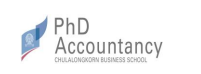 TECHNOLOGICAL LITERACY TECHNOLOGICAL LITERACY TECHNOLOGICAL LITERACY TECHNOLOGICAL LITERACY PROGRAM:         PhD AccCourse Number: _________________Course Number: _________________  Thesis  Independent Study  Special Project   Senior Project Dissertation Other ___________________ Dissertation Other ___________________Acad. Year: _______________Semester:  ________________                      Results Criteria               4 (Excellent)3 (Good)2 (Fair)1 (Improvement Needed)Employ appropriate data analysis toolsEmploy appropriate data analysis tools.Complete the task using less efficient data analysis tools.Complete the task using less efficient data analysis tools, resulting in inappropriate inferences.Fail to complete the task through data analysis tools.